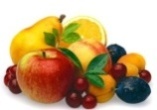 	Jedilnik 	Od  10. 2. do 14. 2. 2020Kuhinja si pridržuje pravico do spremembe jedilnika.                                                                                               Sadni krožnik sestavlja mešano sezonsko sveže sadje: jabolko, ananas, mandarina, hruška, banana, melona, pomaranča, klementina, jagode, marelice, paprika, korenček, k. zelje, ..   Otroci imajo ves čas na voljo vodo ali nesladkan čaj.DanZajtrkMalicaKosiloP.malicaPonedeljek10.2.Pšenični polnozrnat zdrobČokoladno-mandljev posipsadno-zelenjavni krožnikzelenjavna juha idrijski žlikrofi smetanova omaka rezina sadjavodaŽelvica s semenisadjeTorek11.2.beli kruhpuranja šunkakislo zelječajsadno-zelenjavni krožnikpuranji dunajski zrezekriž z grahomzelenjava v prikuhipesa v solativodaMlečna štručkaMlekoSreda             12.2.BIO kruhmartjanski namazbela kavasadno-zelenjavni krožnikbrokolijeva juhasojin polpetkrompirjeva solatavodaAjdova mešana štručkasadjeČetrtek13.2.Kus kusmlekosadno-zelenjavni krožniktestenine po bolonjskoparmezanzeljna solata s fižolomvodaPirina kajzericasirPetek		14.2.Ovsen kruhBIO masloMedčajsadno-zelenjavni krožnikričetsadna kupa polbeli kruh vodaNavadni grški jogurtsadje